                      Урок алгебры в 9 классе                       Тема урока «Свойства функций»	Тип урока: открытие нового знания, комбинированный (в области экономики)Методика: проблемное обучениеЦель урока: расширить представление о свойствах функцииЗадачи:Развивать умение, описывать свойства функции по заданному графику;Формировать познавательную активность учащихся;Развивать  навыки выдвижения и отстаивания собственной точки зрения.Оборудование: распечатанные листы с графиками функций, учебник «Алгебра 9 класс» Н.Ю. Макарычев, Н.Г. Миндюк, К.И. Нешков, С.Б. Суворова.(М.: просвещение 2018)Структура урокаознакомление с темой, постановка целей;актуализация знаний учащихся;3. создание проблемной ситуации;4. открытие нового знания эвристическим способом ;5. физкультминутка (зарядка для глаз);6. тренировочные упражнения на описание свойств функции;7. аналитическое определение некоторых свойств функции;8. объяснение домашнего задания;9. подведение итогов урока.                           Ход урока1. Ознакомление с темой, постановка целей2. Актуализация знаний учащихся- теоретический опрос;- повторение графиков функций.3. Создание проблемной ситуацииДавайте посмотрим на функцию с точки зрения бизнесмена.Какая величина, постоянно изменяемая во времени интересует бизнесмена?Ответ: денежная прибыль, которая меняется на протяжении времени.Посмотрите на график (см. прил. 1) по горизонтальной оси-разметка времени.0-настоящее,   (-∞;0)-прошлое,    (0;+ ∞)-будущее.Функция S-доход   (S+прирост),    (S-долг, кредит)Какие важные наблюдения для себя мог бы сделать бизнесмен, исследуя эту денежную функцию?Два уже вами ранее изученных свойства функций можно применить и бизнесмену.D(f)-область определения.  Период исследования по времени. ( видно что по графику от 5 лет назад  до 10 лет вперед).E(f)- изменение денежных притоков. ( по графику от (-2)-долг до (+2)-прибыль).А что еще может интересовать бизнесмена? Например, когда денег вообще не было. S=0 ( по графику это точки при t=-4; t=-1,5; t=2;  t=4,5)Бизнесмена интересует, когда были долги. S<0 (время долгов  (-4;1,5) и (2;4,5) почему скобки ставятся круглые, а не квадратные?Когда S > 0 у бизнесмена была прибыль ( время прибыли (-5;-4), (-1,5;2), (5;10).Бизнесмена интересует его наибольший и наименьший доход. (S наиб.=2 при t=10)(S наим. = -2 при t=-2,5)Рассмотрите на графике периоды: [-5;-2,5] и [-2,5;0]. На первом периоде поставить грустный смайлик; на втором периоде поставить веселый смайлик. Чем эти два периода отличаются  для бизнесмена? (почему он грустит в первом случае, а во втором радуется?)В первом случае происходит убывание денежных средств, а во втором случае происходит их прирост в течении времени. Найти на графике похожие периоды, когда S↓ [0;3,5], когда S↑ [3,5;10]. Подумать о скобках, почему ставятся квадратные, а не круглые скобки.      4.Открытие нового знания эвристическим способомВывод: таким образом для описания функции дохода бизнесмена в течении времени было предложено 6 свойств:D(S)-(сколько по времени)E(S)-(денежные изменения, от и до)S=0-(моменты времени, когда денег нет)S>0 (периоды, когда был доход от предприятия)S<0 (периоды, когда были кредиты)                                                                                    S↑ (периоды прироста дохода)S↓ (периоды уменьшения дохода)S наиб. (в какое время был наибольший доход)S наим. (в какое время был наименьший доход)А вот график работы другого бизнесмена (см.прил.2)Он занимался тем же производством, но его стратегия ведения дела была иной.Применим свойства функции для второго графика и опишем эти свойства с точки зрения бизнесмена1)D(f)=  [-5;10],2)E(f)=  [-2;1,5],3)S=0 , t=2  t=10,4)  S>0  ,t € (-5;2)     S<0  , t € (2;10)5) S↑, t €  [-5;-3], ) [5;10],     S↓, t €  [-3;5],6) Sнаиб= 1,5 ,  t=-3    Sнаим = -2 ,  t=5Первый бизнесмен на первом периоде взял кредит и вложил деньги в новые технологии, которые стали приносить потом хороший доход-положительный прирост капитала.Второй бизнесмен работал по старым технологиям , и его доходы со временем уменьшались . В момент времени  t=5 для него открывается новый рынок для сбыта продукции , и поэтому даже  технология дает стабильный прирост дохода. Открытые  свойства функции имеют свои названия и условные обозначения.Перечислим их:Область определения     D(f) Область значенияE(f)Нули функцииf=0 , x=…….Промежутки знакопостоянстваf>0 , x € (……)f<0 , x € (……)Промежутки монотонностиf ↑   , x € [……]f ↓   , x € [……]Наибольшее и наименьшее значения функции  f наиб=…….., х=………       f наим=……..,  х=…..5.ФизкультминуткаЗарядка для глаз (рисуем закрыв глаза графики известных функций)6. Тренировочные упражнения на описание свойств функции Учебник № 367. Аналитическое определение некоторых свойств функции  Каким еще способом , кроме графического  может быть задана функция?(с помощью формулы).Некоторые свойства функции можно определить аналитическим путем.Напримера) Как без построения графика определить промежутки знакопостоянства для функции                y=3x-5 ?y>0  ,  3x-5>0 y<0 ,  3x-5<0(два ученика у доски решают неравенства)б) Как найти нули функции     y=x2-5x+6?y=0,  x2-5x+6=0    Решение уравненияА промежутки монотонности аналитически вы научитесь находить, когда будете проходить производную в 11 классе.8.  Домашнее задание1)Изобразить в системе координат свой произвольный график дохода предприятия и описать все его свойства;2)№37 №49 №52(а,б) - Учебник.9. Подведение итогов  .Рефлексия.Рефлексия проводится в виде игры: «Я знаю шесть свойств функции»Перечисление в определенном порядке всех свойств функции на скорость.Приложение 1.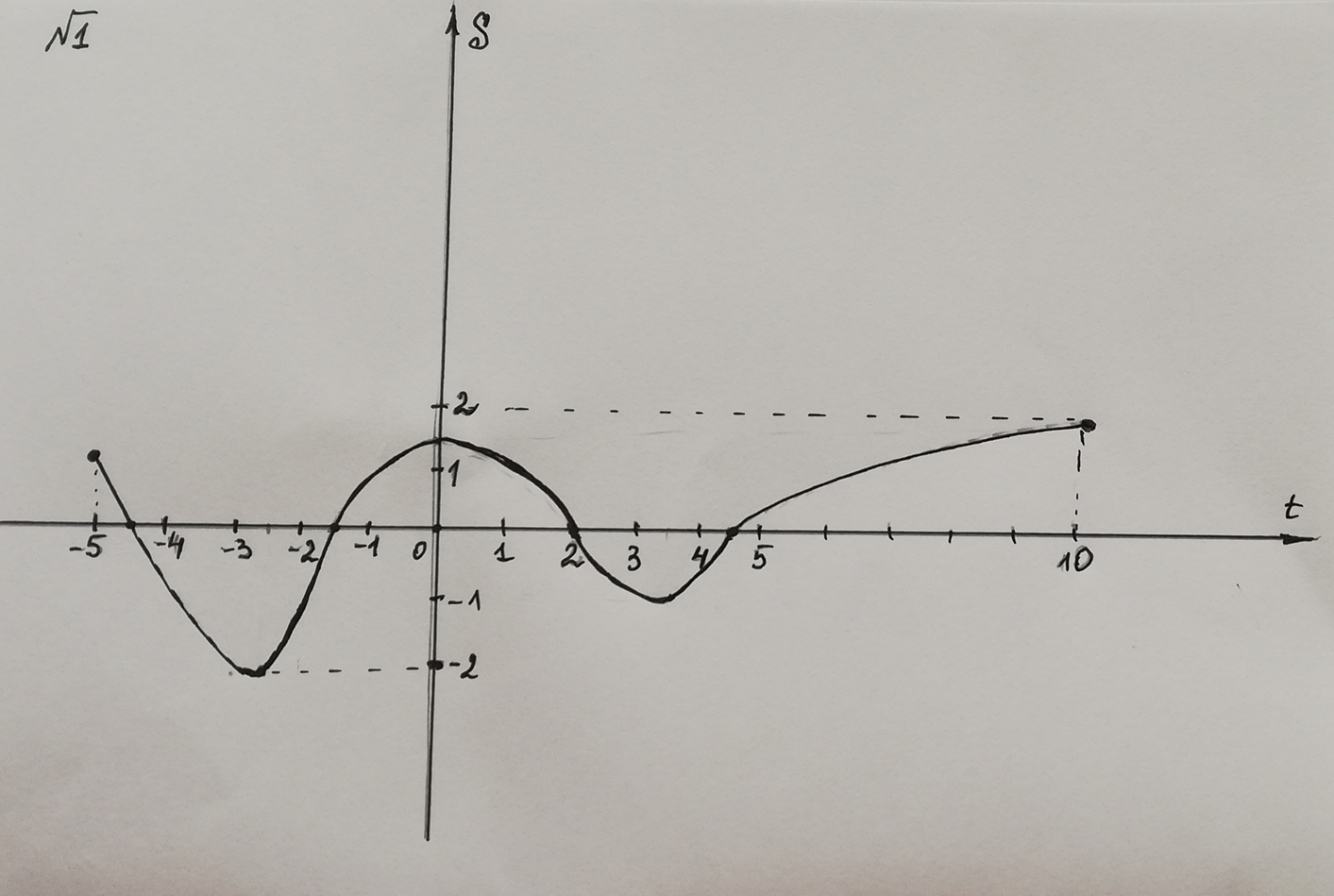 Приложение 2.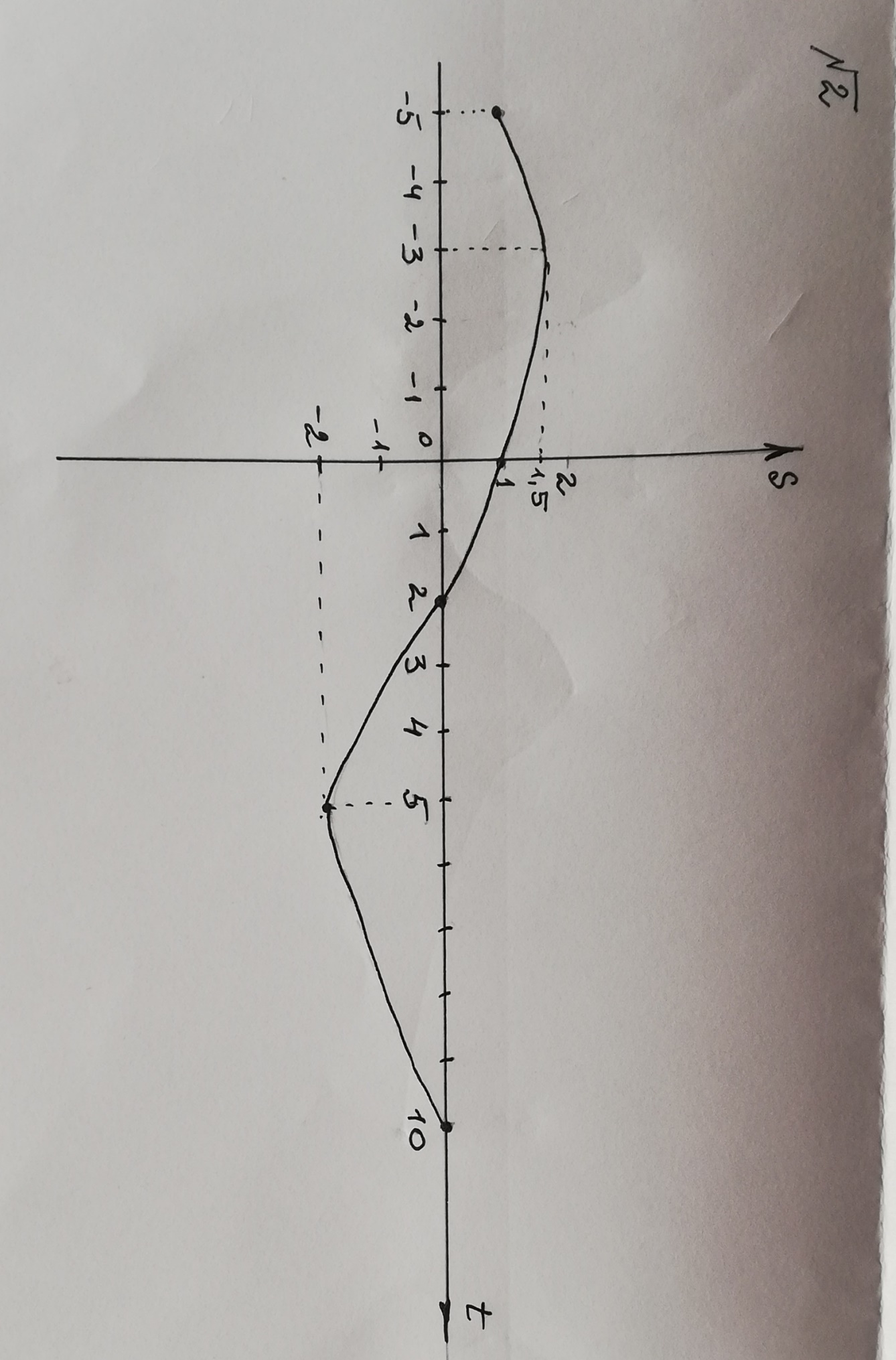 